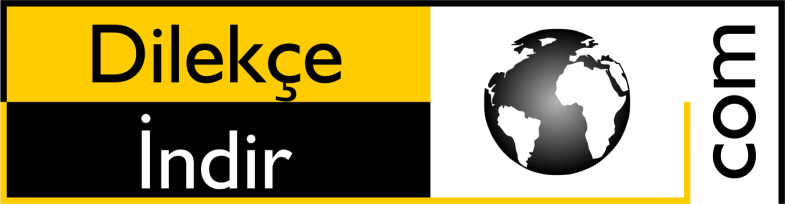 AİLE MAHKEMESİNE                                    ……….DAVACI 	:Örnek Örnekoğlu, … ve … ‘den olm, .... doğumlu, olup, …. İli, …. İlçesi, ….. Köyü nüfusuna kayıtlı olup halen…………………… adresinde oturur .T.C. KİMLİK NO	:00000000000DAVALI 	:Örnekiye Örnekoğlu, … ve … ‘den olma, .... doğumlu, olup, …. İli, …. İlçesi, ….. Köyü nüfusuna kayıtlı olup halen…………………… adresinde oturur.T.C. KİMLİK NO	:00000000000DAVA 		: Aldatma Nedeniyle Boşanma, Müşterek çocuğun velayetin tarafıma verilmesine, müşterek çocuk için 000,00 TL  tedbir nafakası,  karar kesinleşme sonrası için ise her ay iştirak nafakası olarak davalıdan tahsiline, Davalı aleyhine 00.000,00 TL  manevi , 00,000,00 maddi tazminat hükmedilmesineAÇIKLAMA	              :1- …. İli, …. İlçesi, ….. Köyü, ….. Cilt, ….nüfusuna kayıtlı olarak bulunmaktayım, Davalı  …. İli, …. İlçesi, ….. Köyü, ….. Cilt, …. Kütük kayıtlı  ……… ile …. Tarihinde …… Belediyesi Evlendirme Memurluğunda evlendik. 			  2-Dilekçemiz ekinde sunduğumuz kayıtlardan da anlaşılacağı üzere Müşterek evliliğimiz ….. tarihinde başlamıştır. 			  3-Bu evlilikten müşterek …, isminde …  çocuğumuz bulunmaktadır. 			  4-Eş olarak üzerine düşen tüm sorumluluklarımı yerine getirmeme rağmen, evlilik sonrasında davalının olumsuz kişiliği ortaya çıkmıştır. Kültür farklılığı, mizaç uyumsuzluğu baş göstermiştir. Davalı asabi ve geçimsiz bir kişiliği vardır. En küçük sorunları bile büyütmüş kavga ve tartışma ortamı yaratmaya başlamıştır.			5-Davalı eve geç saatlerde gelmemekte ve nerede olduğu konusunda bilgi dahi vermemektedir. Eve geldiğinde ise sürekli tartışmalar ve kavgalar yaşanmaktadır.  Bu ve benzeri nedenlere rağmen evlilik sürdürmek amacıyla elimden geldiğince özverili davranmış bulunmaktayım.			 6- Benim yaptığım bütün işler davalıyı rahatsız etmeye başlamıştır.  Evliliğimizdeki meydana gelen bu sorunlar yaşantımı zora sokmaktadır. Bu sorunlar nedeniyle evlilik birlikteliğini sürdürme imkanı kalmamıştır.			 7- Davalı, başka bir kadınla beni aldatmaktadır. Beni aldattığı kadının her türlü giderlerini karşılamaktadır. Ancak benim ve müşterek çocuklarımızın ihtiyaçlarını karşılamamaktadır. aldattığı kadın ile birlikte  tatillere gitmektedir. Davalı  xxx xx xx numaralı telefonu kullanmaktadır. Anlattığım hususun ıspatı amacıyla davalını geriye dönük mesaj ve arama kayıtları ilgili operatörden getirdiği taktirde  açıkça anlaşılacaktır. Ayrıca buna ilişkin tanıklarımızda mevcuttur. Mahkeme uygun görmesi halinde dinlenmesini talep ediyorum.			8- Çocuğun, aldatma nedeniyle velayetinin bana verilmesi, çocuğun yararına olacaktır.			9-Küçük bakım iaşe giyim ve her tür gider için davalının da katkı sunması gerektiği yasa gereğidir. …….. yanında olan müşterek çockukaları ….. için 000,00 TL tedbir nafakası olarak karın kesinleşme sonrası için ise her ay iştirak nafakası olarak davalıdan tahsiline karar verilmesini talep ediyoruz. 			10-Davalı ile evlenirken büyük bir mutluluk duyarak evlendik. Eşine büyük bir değer vermiş ve evliliğin bir ömür boyu mutlu ve huzurlu bir biçimde süreceği inancı ve hayali beslemiştim. Evlenmeden önce bir kurumda mühendis olarak … yıl çalışıyordum. Ancak davalının yapmış olduğu davranışlar yüzünden toplum içerisinde küçük düşürülmem, tüm gayretlerime karşı davalının kendine çeki düzen vermemesi,  büyük bir hayal kırıklığına neden olmuş, üzüntü içinde psikolojik çöküntüye girmiştir. Davalı tarafından oluşturulan ve müvekkilde oluşan manevi keder, üzüntü moral bozukluğunu kısmen hafifletmesi amacıyla tamamen kusurlu olan davalıdan ****,00 TL manevi, ***,00 TL maddi tazminat talep etme zorunluluğu hasıl olmuşturHUKUKİ NEDENLER : 4721 Sayılı TMK ve ilgili yasa SONUÇ VE  İSTEM : Yukarıda ifade ettiğimiz nedenlerle davamızın kabulü ile;			1) Davacının evlilik birliğini devam ettirme yönünde herhangi bir ihtimalin kalmadığı anlaşılacağından tarafların BOŞANMALARINA;			2) Müşterek çocuk ……………’nın velayetinin tarafıma verilmesine;			3) Çocuk için her ay ****,00 TL tedbir nafakası, kararın kesinleşmesiyle birlikte her ay iştirak nafakası olarak davalıdan tahsiline;			4) Davacı için, davalı aleyhine **.***,00 TL manevi, ***,00 TL maddi tazminata hükmedilmesi kararı verilmesini talep ederim.                                                                                                                                Davacı                                                                                                                             Adı Soyadı                                                                                                                                   İmzaEki:1-Nüfus Kayıt Tablosu